Број: 05-1478/23-05Датум: 04.04.2023.год.ПЛАН ЈАВНИХ НАБАВКИ ЗА 2023. ГОДИНУ – ПРВА ИЗМЕНАЗАВОД ЗА ЈАВНО ЗДРАВЉЕ ВРАЊЕ                                                                                                                                                                                                    в.д. директора												               др Светлана Стојановић 	_____________________________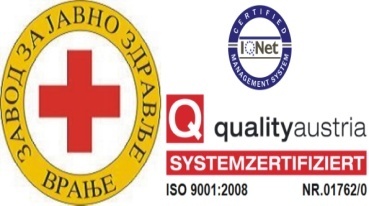 РЕПУБЛИКА СРБИЈА       ЗАВОД ЗА ЈАВНО ЗДРАВЉЕВРАЊЕ17 500 Врање, Ј. Ј. Лунге бр. 1                     Рег.број: 5-02-00                     Текући рачун:                      840-269661-28                      Матични број: 07205830                      ПИБ 100547873 017/421-310, Faks: 017/400-271, E mail: info@zjzvranje.org.rs 017/421-310, Faks: 017/400-271, E mail: info@zjzvranje.org.rsРед. бројВрста предметаПредмет јавне набавкеПроцењена вредност без ПДВ-аВрста поступкаОквирно време покретањaCPV ознакаНСТЈНапомена1.ДобраЕлектрична енергијаОтворени поступакДруги квартал09310000 - Електрична енергијаРС228 - Пчињска област2.ДобраГоривоОтворени поступакДруги квартал09100000 ГориваРС228 - Пчињска област3.ДобраМикробиолошки тестовиОтворени поступакДруги квартал33696500 Лабораторијски реагенсиРС228 – Пчињска област4.ДобраБрзи тестови и серуми за микробиолошку лабораторијуОтворени поступакДругиквартал33696500 Лабораторијски реагенсиРС228 –Пчињска областОбликован по партијама/ процењена вредност без ПДВ-а1. Брзи имунохроматографски тестови 2.Серуми за аглутинацију – моновалентни и поливалентни 3. Тестови аглутинације на плочици 4. Тестови за испитивање присуства опијата 5.ДобраХемикалије за екотоксиколошку лабораторијуОтворени поступакДругиквартал24300000 Основне неорганске и органске хемикалијеРС228 –Пчињска областОбликован по партијама/ процењена вредност без ПДВ-а1. Хемикалије степена чистоће п.а. 2.  Хемикалије високог степена чистоће 3. Филтер папири 6.ДобраХранљиве подлогеОтворени поступакТрећиквартал24931250 Подлоге за развој култураРС228 –Пчињска областОбликован по партијама/ процењена вредност без ПДВ-а1. Дехидриране подлоге 1 2. Дехидриране подлоге 23. Подлоге, додаци и суплеметни 4. Идентификациони дискови5. Хемокултуре и потрошни материјал за аутоматизовани апарат7.ДобраЛабораторијско стаклоОтворени поступакЧетвртиквартал33793000 Производи од стакла за лабораторијске наменеРС228 –Пчињска областОбликован по партијама/ процењена вредност без ПДВ-а1. Лабораторијско стакло за екотоксиколошку лабораторију 2. Лабораторијско стакло за микробилошку лабораторију 